McCONNELL ELEMENTARY SCHOOL2017-2018 STUDENT HANDBOOK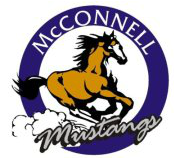 8629 CAMP COLUMBUS ROAD  •  HIXSON, TN  37343Phone:  (423) 843-4704    •    Fax:  (423) 843-4706WELCOME TO McCONNELL! McConnell Elementary School has a talented and experienced staff who enthusiastically work together to ensure an appropriately challenging and positive climate for teaching and learning. Our goal is to celebrate each student as a unique individual and to include each family as an important part of the learning process.McConnell serves students in grades K-5. Our mascot is the Mustang, and our school colors are blue and gray.Parents play a very important role in the academic success of each child. As educators, we recognize this role and we strive to work closely with parents to help each student reach their greatest potential. Frequent and open communication with teachers and administrators will help us more successfully meet your child's individual needs.There are numerous ways for parents to contribute to the overall success at McConnell. Watch for volunteer opportunities to assist with fund-raising, special programs, individual classrooms, library assistance, and many more. To share your talents, please contact your child's teacher or the school office and we will be happy to assist you in getting involved to continue making McConnell a great place for children.Enjoy your year at McConnell. It is truly a great place to be!McConnell ElementaryVisionMcConnell students will achieve academic excellence while developing into productive citizens.MissionThe mission of McConnell Elementary School is to provide a learning culture that fosters the personal growth, creativity, and academic excellence of each student while mastering the state standards in a child-centered atmosphere."McConnell students have high hopes, high expectations,and high achievement."PARENT/TEACHER ASSOCIATION 	The McConnell PTA is a vital part of our school family. PTA programs and activities are designed and directed by parents to enhance the learning environment, assist teachers, and help provide much needed equipment, materials, and supplies for classroom use. Without the involvement and support of parents, we could not provide the quality instructional program now available to our students.	Every parent is urged to become familiar with the PTA, join with other parents in membership, and support its programs and activities throughout the year. The work of the PTA directly benefits your child. Please join!PTA OFFICERSRebecca Marshall, PresidentPatience Harris, VP ProgramsLynn Cross, VP MembershipLora Lunsford, VP VolunteersLindsey Coleman, VP FundraisingEllie Braxton, VP Teacher AppreciationChristy Carroll Highfill, SecretaryTaylor Sullivan, TreasurerBecky Reeves, ParliamentarianSCHOOL ARRIVAL / DISMISSALMcConnell's hours are 8:15 a.m. to 3:15 p.m. Students may enter the building at 7:45 a.m. Breakfast is available at this time in the cafeteria, or students may proceed to the playground if they wish to walk the track outside.  Students may not wander in the hallways.Cars may not use the LEFT LANE in front of the school until a traffic person signals that it is open for student drop-off. This will ensure the safety of our students. The tardy bell rings at 8:20 a.m. Children arriving after 8:20 a.m. must be accompanied to the office by the parent to sign in. The child will need to take a tardy slip to the teacher in order to enter class.A parent note is required if there is a change in the way your child is to go home in the afternoon. When the request involves bus transportation, the note must be signed by the principal and delivered to the bus driver by the child. Teachers cannot allow a student to ride home in a car other than that of the parent or pre-designated carpool without a note. This policy must be enforced for the safety of our children. Please help your child know how he/she is getting home BEFORE coming to school in the morning.McCONNELL ELEMENTARY STAFFRuth Pohlman, PrincipalDr. Beth Litz, Assistant PrincipalOFFICE STAFFTanya Tarver, Secretary Amber Barker, Clerical AssistantBecky Hart, BookkeeperKINDERGARTENMelinda ChallenerKristin DotsonGina PotterBethany PriceJeanne StewartFIRST GRADEKristi BramlettJan CannonJenny ElliottLindsay WheelerSECOND GRADEMichelle AkersSusan ButlerHeather HilliardMallory FieldenTHIRD GRADEAllison ChaseMichelle FiddlerAshley SmitheyMarielle SolisCaroline SouzaFOURTH GRADE		Jennifer HarahusJulie ReyesBeverly SharrockEmily StinnettFIFTH GRADERebekah ReedJulie SpinoNicole VitaliJosh YoungSPECIAL EDUCATIONBeth Stanfield, InclusionConnie Robinson, InclusionElijah Alouch, MHLindsey Koon, CDCKim Hartline, School PsychologistBrandi Hayes, Speech TherapistLeslie Wright, Speech TherapistTracie Crews, Ex Ed AssistantLinea Eller, Ex Ed AssistantJansen Lawrence, Ex Ed AssistantCandyce Parks, Ex Ed AssistantMarla Patton, Ex Ed AssistantCUSTODIANMarcus Harper, Head CustodianCAFETERIA MANAGERTammy BrownBEFORE/AFTER SCHOOL CARECindy StoverSUPPORT PROGRAMSLaura Hensley, P.E.Debbie Condry, LibraryJoan Tonkinson, MusicLori DenBleyker, ComputerTeresa Rollins, GuidanceSCHOOL NURSELori RawlinsMH NURSEKyrie SullivanBEFORE/AFTER SCHOOL PROGRAM The Hamilton County Department of Education provides before and after school child care to accommodate parents who must leave for work before school begins in the morning and who do not get home until after school is out in the afternoon. Parents may sign up at any time during the school year, and in an emergency may use the service as needed. Full day service will be available on days school is not in session (in-service, snow days, winter vacation, etc.). The hours of operation for this program are from 6:00 AM until 7:45 AM and from 3:15 PM until 6:00 PM. For more information, please call Cindy Stover, SACC Director at 843-4716 between 6:00-8:15 AM and 3:15-6:00 PM.EARLY DISMISSAL Should you need to get your child before the end of the school day, please use the following simple procedure:1. 	Write a note to your child’s teacher indicating the reason for the early dismissal and the approximate time you will arrive to get the child.2. 	Upon arrival come directly to the school office to sign your child out.  A child will not be dismissed to anyone not listed by you on the registration form unless you contact us concerning the change. For the safety of our students we ask to see identification. Please inform all persons listed on your dismissal card of this policy.3.	Please wait in the office or lobby area for your child. We will call the child to the office to minimize disruption to the class.  PLEASE DO NOT GO TO THE ROOM TO PICK UP THE CHILD.4.	Because of the difficulties involved in dismissing our large student body safely and the large amount of traffic, dismissals during the last thirty minutes of the school day will not be permitted unless it is prearranged or in cases of EXTREME emergency.5.	Students may not be dismissed when a middle school sibling is dismissed for transportation reasons. Regulations require a seven hour day for our students. Early dismissals will hinder a student's completion of the school day and may cause the missing of a vital lesson or assignment.DRESS CODE Student attitudes are affected by the clothing they wear. Your cooperation is appreciated in using the following guidelines for acceptable attire.  Hats or caps, short shorts (above end of fingertips), tank shirts, tattered jeans, bare midriffs, spandex biker pants, halter tops, and fishnet shirts are not suitable. All shoes must fasten securely on the foot for the safety of the children (no flip flops, backless clogs or shoe skates). Some advertising, words, pictures, and phrases on clothing are also not acceptable. The administration reserves the right to add or delete from this dress code in order to maintain a proper educational environment. BOOKS AND SUPPLY FEES School textbooks are furnished by Hamilton County. A student is responsible for any books lost or damaged, including any library books. You will also receive a copy of the supply fee for your child’s grade level. This $50 fee is used for instructional materials, supplies, and manipulatives.  It may be paid in the first month of school or your child's teacher will be happy to work with you about other arrangements.  SCHOOL PAYMENTSSeparate checks for each child and event should be made payable to McConnell School and turned into the homeroom teacher. Examples may include field trips, fees, and book orders. Outstanding debts for lost books or aftercare charges will result in report card holds.SCHOOL VISITORS Visitors are welcome at McConnell.  Please sign in at the office and secure a visitor badge. Classroom visits must be arranged in advance with the teacher. If you plan to visit your child's classroom, please read the Hamilton County Department of Education Guidelines and adhere to them during your visit. If you need to talk with your child's teacher, please call ahead to schedule an appointment during the teacher's planning time or after school.TEACHER CONFERENCE Regular conferences are scheduled during the school year, but your child's teacher will be happy to meet with you at any time. Please be sure to send a note or call if you wish to set up a conference time other than those scheduled county-wide. Teachers are not able to give their full attention to your concerns when they are responsible for other students in the hallways and the classroom. We appreciate you planning ahead to insure a quality interaction with your child's teacher.FOOD SERVICE McConnell serves breakfast and lunch daily. School breakfast is $2.00 (30¢ for reduced) and lunch is $3.00 (40¢ for reduced) for all students. McConnell visitors will be charged $2.75 for breakfast and $4.50 for lunch.Parents may send checks made payable to Hamilton County Food Services and have your child take it to the cafeteria on Monday. Another method to use is the MealPayPlus Plan. This plan allows parents to add money to their child's cafeteria account by making prepayments using your bank account or a credit card. Parents can access this plan through the HCDE website (www.hcde.org). You can search under the lunch menu link.We realize there are times money is left at home, lost at school, etc., and it is necessary for a child to charge his/her lunch. When this happens, we ask you to pay the next day or as soon as you are notified of the charge. We do not intend for children to go without their lunch. Lunch charges must not exceed three and must be cleared before the end of each grading period.Parents may bring lunches or snacks only for their children from outside the building. Students may not have carbonated beverages in the cafeteria.NOTICE OF NONDISCRIMINATIONIt is the policy of the Hamilton County Board of Education not to discriminate on the basis of sex, race, national origin, creed, age, or religion in any of the programs or practices in the school system. A complaint may be filed by anyone who has a grievance regarding discrimination as set forth in one of the following statutes: (1) The Rehabilitation Act of 1972, Section 504; (2) Title VI of the Civil Rights Act of 1964; or (3) Title IX of the Educational Amendments of 1972. Contact:  Sheryl Randolph (423) 209-8654 or Nancy Reed (423) 209-8590.McCONNELL REGISTRATION FORMOccasionally it may be necessary to contact parents quickly. Please fill out the McConnell Registration Form and return it to the school by the first day of classes. Emergency information is also kept on file in the clinic. It is the responsibility of the parent to provide accurate and up-to-date information in case of any emergency. We ask parents to provide two emergency numbers other than the parents. Please provide the following information:All contact and emergency numbers must be completed.Please complete information concerning persons allowed to pick up your child for any reason.Copies of any custody papers, restraining orders, orders of protection, etc. which may affect dismissal of your child must be supplied to the school office.HEALTH SERVICES / MEDICATION POLICY	The clinic is available during part of the school day. If illness or injury occurs, parents will be notified. The following is an excerpt from the Board of Education Policy Manual: 	Non-prescription medication will not be dispensed to students without written orders signed by physician and parent.  Administration of prescription medication must comply with the following regulations:	1. A written permission form for prescription medications and over the counter medications will be provided to the school signed by a licensed health care provider and signed by the parent(s).	2. A new permission form must be provided to the school at the beginning of each new school year. The permission form must be updated when there is a change in dosage or time of medication.	3. Medication must be brought to the elementary school clinic by a parent or guardian in the original prescription bottle and refilled in like manner. No medication is to be brought to or from school by the elementary student.	4. All medication will be kept in locked storage boxes.	5. Any unused medication must be picked up by parent or legal guardian at the end of the school year. Unused medication that is not picked up on or before the last day of school or medication that has expired will be properly disposed of by the school.	6. Prescribed emergency medications to address life-threatening situations must be readily accessible to the student at all times. These may be in the student's possession or in a designated location as is appropriate to the situation (field trips, etc.). Examples of these medications include, but are not necessarily limited to, asthma inhalers, epic-pens, glucose tablets, etc.	7. The school system retains the right to reject requests for administering medication that are not in compliance with the above guidelines.The school cannot remove splinters or ticks nor treat old wounds or cuts or diseases such as impetigo, poison oak, or pinkeye.FEVER POLICY: Children should be kept at home any time they are running a fever. LICE POLICY:  If a student is positive for head lice, the student is to be given an information letter for the parents regarding treatment and control measures. The student does not have to be sent home. The student must return to school with either a 1) receipt of purchase of lice medication, or 2) a box top, or 3) an empty bottle as proof of treatment.STUDENT CONDUCTWe believe students must exercise self-control while at school. To ensure appropriate behavior, the staff and faculty at McConnell use positive disciplinary measures to recognize and reinforce responsible and considerate student behavior. Students need to respect others, both students and adults, as well as school property at all times. Students may not prevent teachers from teaching or prevent other students from learning. In accordance with School Board Policy 6.304 - Student Discrimination/Harassment/ Hazing and Bullying/Intimidation: The Hamilton County Board of Education expects all students to treat each other with civility and respect and not to engage in behavior that is disruptive or violent. Hamilton County students are expected to behave in a way that does not interrupt the education of other students. This policy addresses conduct taking place on school grounds, at any school-sponsored activity, on school-provided transportation, or at any official school bus stop immediately before boarding and immediately following deboarding.1 This policy also addresses any conduct taking place off of school property or outside of the school sponsored activity if this conduct is directed at a specific student or students and has the eff ect of either creating a hostile educational environment or substantially disrupting the educational environment or learning process.The Hamilton County Board of Education will not tolerate acts of discrimination, harassment, sexual harassment, hazing, bullying, or cyber-bullying toward students by other students or staff. In addition, the Board of Education will not tolerate conduct aimed at defining a student in a sexual manner, and conduct impugning the character of a student based on allegations of sexual promiscuity.Bullying, Cyber-Bullying, and HazingIt shall be a violation of this policy for any student to bully or haze another student whether directly, through a third party, or through the use of electronic devices such as text messages or posts on social media sites. For purposes of this policy, bullying includes any act that substantially interferes with a student’s educational benefits, opportunities or performance. If the act occurs on school grounds, on a school sponsored activity, on school sponsored transportation or at a school designated bus stop, it is bullying if it has the effect of harming a student or damaging his or her property; knowingly placing a student in reasonable fear of harm to the student or to his or her property; causing emotional distress to the student; or creating a hostile educational environment. If the act occurs off school property or outside of any school sponsored activity, it is nevertheless bullying if it is directed at a specific student or students and has the effect of creating a hostile educational environment or a substantial disruption to the educational environment or the learning process. Cyber-bullying is bullying that takes place using electronic technology. Electronic technology includes devices and equipment such as cell phones, computers, and tablets, as well as communication tools including social media sites, text messages, chat, and websites. Examples may include inappropriate text messages or emails, rumors sent by email or posted on social network sites, and embarrassing pictures, videos, websites, or fake profiles. Hazing is any act intended or reasonably expected to endanger the physical or mental health of a student or students, or to humiliate, intimidate or demean a student or students in connection with joining or maintaining membership in any team or organization affiliated with any school or school program.What is Bullying?A person is bullied when he or she is exposed, repeatedly and over time, to negative actions on the part of one or more persons, and he or she has difficulty defending himself or herself.This definition includes three important components:Bullying is an aggressive behavior that involves unwanted, negative actions.Bullying involves a pattern of behavior repeated over time.Bullying involves an imbalance of power and strength.Bullying is addressed in a separate McConnell Elementary Olweus Bullying Prevention brochure that was included in your registration packet. The Olweus Bullying Prevention Program is a best practice strategy utilized throughout the TDOE and implemented in our school. The three main goals of OBPP are:Reducing existing bullying problems among studentsPreventing the development of new bullying problemsAchieving better peer relations at schoolPlease reference the McConnell Bullying brochure for more detailed information about the bullying policies and procedures for dealing with bullying behaviors.  The privacy and anonymity of all parties and witnesses to complaints will be respected.Hamilton County Department of Education 3074 Hickory Valley RoadChattanooga, Tennessee 37421(423) 209-8496ZERO TOLERANCE • DISCIPLINE VIOLATIONSIn accordance with Tennessee State Law and/or the policies of the Hamilton County School Board, the following will result in an expulsion of more than ten (10) school days:1.	Possession, Use or Distribution of Illegal Drugs2.	Possession of Firearm3.	Possession of Explosive, Incendiary Device4.	Assault of Teacher, Staff or School Resource Officer5.	Aggravated assault of teacher or staffThe above includes possession on school property, a school bus or a school-sponsored activity and may be reported to local law enforcement officials.ATTENDANCE POLICY The Hamilton County Board of Education believes in the establishment of a tradition of regular school attendance for each student. This establishes the first step toward a successful academic career culminating in a high school diploma and is an essential concept to learn for the job market.RECORDINGThe Hamilton County Department of Education has a state approved system for maintaining attendance records for each student enrolled in the district.EXCUSED ABSENCESl. 	Personal Illness: Students are excused who are sick and whose attendance would be detrimental to their health and the health of other students. A physician’s statement may be required.2. 	Death in Immediate Family: Students may be excused for three (3) days in the event of a death in their immediate families including mother, father, stepparent, brother. Sister or grandparent. Extenuating circumstances may require a longer period of excused absence.3. 	Family Illness: Students having an illness in the family which requires them to give temporary help will be excused from attendance after receipt of a physician’s statement concerning the necessity of the student’s assistance.4. 	Religious Holiday: Students shall be excused on special or recognized religious holidays regularly observed by that particular faith. Prior approval is required should these days occur while school is in session.5. 	Personal: Students who are absent for a good cause such as a doctor or dental appointment which cannot be scheduled at times other than school hours, court appearances, etc. may be excused upon proof of appointment. Prior approval by parent or guardian and the principal or his designee is required.6. 	Approved School Sponsored Activities: Students shall be marked present when participating in a school sponsored activity away from the school building.EXCESSIVE ABSENCESThe law requires that school officials report to the court and parent/guardian of a child who is unlawfully absent from school for any five (5) days during the school year (this means an aggregate of five (5) days) without adequate excuse. When a student reaches five (5) unexcused absences, the school will notify the parent/guardian that their child must attend school on a regular basis by mailing the Attendance Notification Letter. After ten (10) days absence without adequate excuse, a student is referred to the school social worker. If the child continues to accrue unexcused absences after the referral, a legal notice will be mailed by the school social worker.EXPLANATION OF ABSENCESBy law students are allowed five (5) unexcused absences per school year. HCDE will allow parent excuses to serve as documentation for three (3) additional personal illness days. After the five (5) unexcused days and the three additional personal illness days, parents must provide medical services documentation for the following: personal illness, family illness, or personal (as defined above). To avoid student absences being recorded as unexcused, a written statement signed and dated by the parent or guardian and any medical documentation should be presented to the appropriate school official within five (5) days of the student returning to school.Tardiness: Three tardies will be treated as one absence for report card purposes and for awarding perfect attendance certificates.Dismissals: Early dismissals will be recorded as absences on report cards and for awarding perfect attendance certificates when the accumulated times exceed one-half day. A request to have a student excused from class early should be sent with the student the morning of the dismissal. The time and reason for leaving should be included. When possible, medical and dental appointments should be made outside of school hours.SCHOOL SAFETY PATROLMembers are chosen from the 5th grade. They assist in the halls and in front of the school during arrival and dismissal only. Any reports of fellow students are turned in to the office for follow-up. (Members will be rotated each semester.)STUDENT DELIVERIES/INVITATIONSDeliveries to students will not be accepted for any occasion (flowers, balloons, etc.). Invitations to private birthday parties may be distributed in a classroom if the entire class is invited. When only a portion of the group is involved, however, invitations should be mailed to avoid the issue of inclusion/exclusion at school.MAKE-UP WORKEach elementary school will accept make-up work incurred for assignments missed during absences according to the following:	1.  Make-up work for all absences shall receive full credit.   2.  Specific make-up work and assignments will be determined by the classroom teacher.3.  Make-up work must be completed within five school days of the absence. Teachers may    provide additional time if necessary.4.  Teachers and parents are encouraged to communicate about the specific make-up work assignments.VISITOR LUNCH TABLEWe welcome parents to join us for lunch. We provide a special table for parents and their student only to enjoy lunch together. Please help us maintain the expectations of the lunchroom with your child and any younger child who may be accompanying you. Students with guests for lunch will be required to remain in the cafeteria until the end of the lunch period and will be dismissed with their class.CELL PHONESWe discourage students from bringing cell phones to school. If a student has a cell phone at school, it must be kept in their backpack and powered off while at school. McConnell Elementary is not responsible for lost, stolen, or damaged cell phones. Cell phones will be taken up by the teacher if they are not in the backpack and powered off. Parents will be called to retrieve cell phones that are taken up by the teacher.TRANSPORTATIONFor a safe and enjoyable ride to and from school, children should be reminded frequently about good behavior on the bus. Bus Discipline guidelines will be given to each student who is a bus rider at the beginning of the school year. This sheet outlines all the rules, regulations, and disciplinary actions that may be taken in regard to bus behavior. Parents need to sign and return a detachable memo to verify their awareness of the guidelines. Bus referrals for unacceptable conduct are filled out by the bus drivers and given to the principal for determination of penalty. Penalties may include conference with the principal, in-school suspension or removal from the bus. A copy of the referral is sent to the parent and the Director of Transportation at the Hamilton County Department of Education.Since transportation services are not available to out-of-zone children, every effort should be made by the parents to ensure the integrity of the learning environment. Situations that disrupt the learning process (tardiness, early dismissals, absences, behavior problems) will be evaluated and addressed on an individual basis during the school year. Enrollment will be denied in those cases failing to address the concerns which impact the education of other children.  Transportation Department (423) 209-5680.CAR RIDERSMcConnell is dedicated to insuring the safety of each of our students. Car riders remain in the building in their designated areas until their names are called for dismissal.  A teacher begins calling student names from the car rider line at the far end closest to the merging point. Having your car rider sign prominently displayed so the teacher can quickly read your child's name will expedite this process. If you have forgotten your car rider sign, you will need to park and come to the office to show your identification and pick up your child. Hanging your car sign from the visor is a good way to be sure the name is visible. Please leave your sign in view until you have received your child.Two lines from Camp Columbus Road enter the drive in front of the school and one line enters from Hixson Pike. When these three lines meet, they need to merge.  A staff member will work with these lines to assist with the process whenever possible, but we ask that parents give consideration to safety and equity as these line merge.Some parents choose to arrive a bit later so as to get through the pick-up process more quickly. Working together, we can help our children travel to their cars and arrive home safely.SEARCHES OF STUDENTS/LOCKERS, ETC. Students and their possessions, lockers, etc., may be searched by school officials if illegal articles or activities are suspected.